Guided Notes									Name: _______________________ProportionA proportion is an _________________ that states that two ratios are____________, such as  Proportions are useful for solving for an unknown.For instance,  This simple approach may not be sufficient when working with more complex proportions.
You need a rule:       Cross Multiplication									Example:Proportional2 shapes are proportional if they look the___________________, even if they are different sizes. Circle the images that are proportional. Cross out the ones that are not.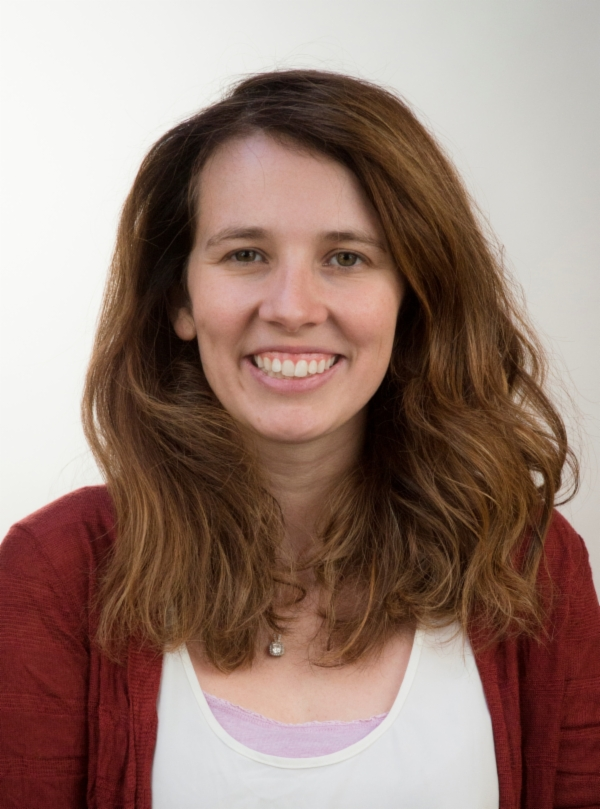 Find the height of the tree to the left.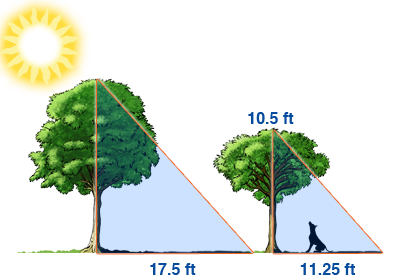 More advanced proportion problems. Solve each problem below using cross multiplication.